 Štvrťročná samostatná práca  MAT1                                  Značka: 1. Koľko srdiečkových ozdôb je na koláči?  Spočítaj a dopíš do rámika  správne číslo.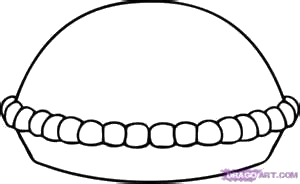 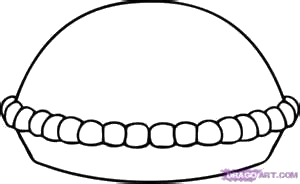 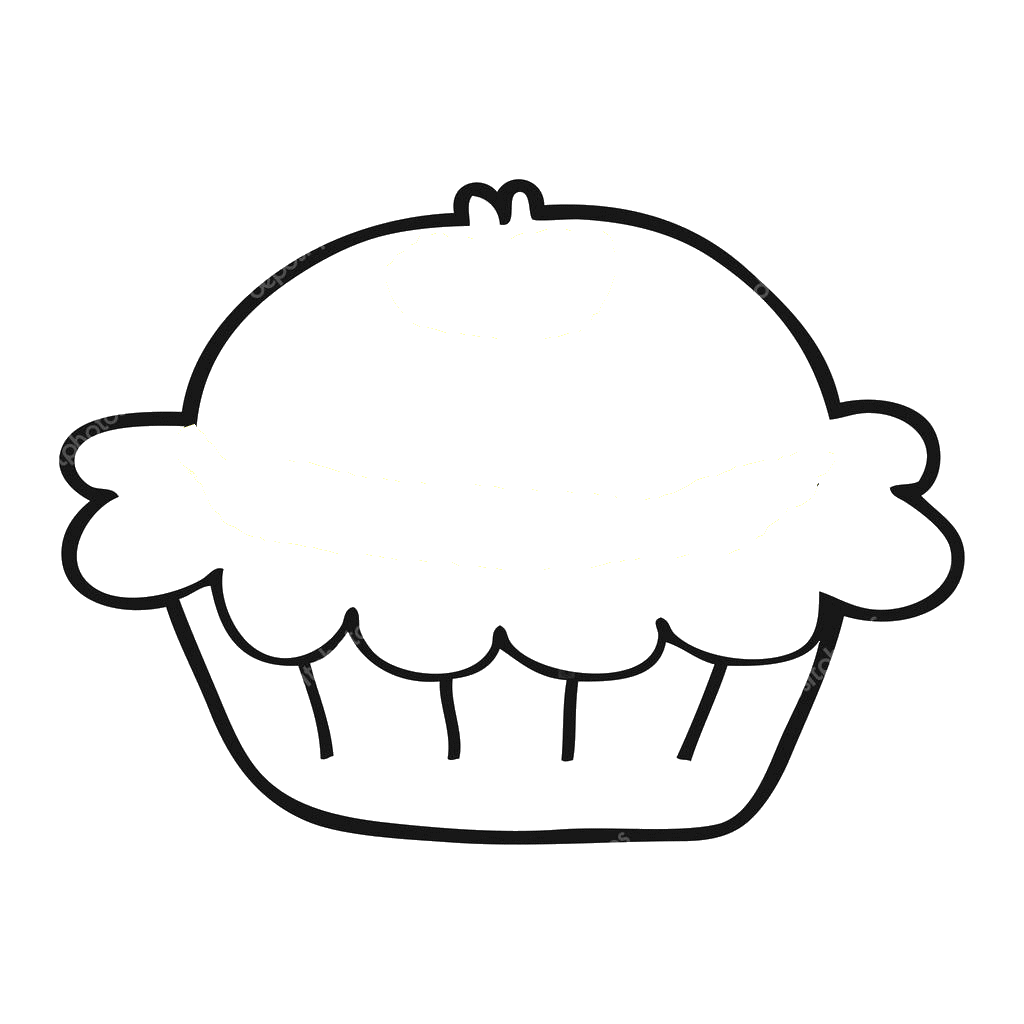 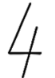 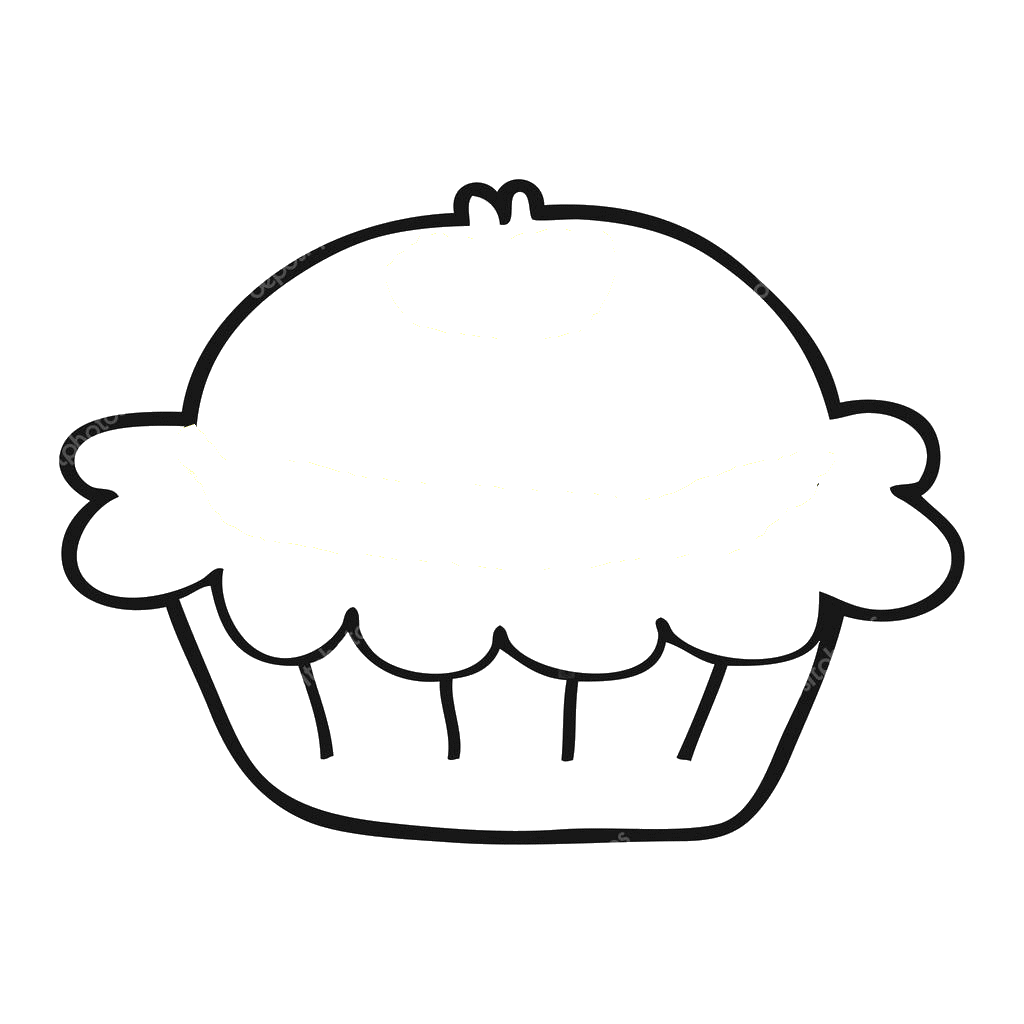 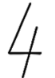 2. Očísluj správne koláčiky.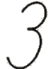 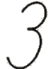 3. Napíš znaky >, < , = .                              4. Dopíš číslo.                    5. Vyfarbi len to, čo je pravda. 5      4         2      2         5 >            4 >                  4 >  3       2 < 3     3      6         5      6         5 =            4 <                  1 =  2       5 > 4       4      1         6      4         5 <            6 =                  6 >  4       5 < 3 6.  Znázorni príklad na počítadle a vypočítaj.                   7. Rozdeľuj bodky.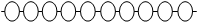 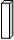 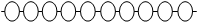 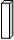                                                              8.  Dopíš do rozkladu správne číslo.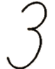 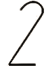 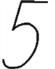 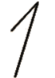 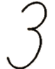 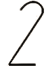 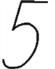 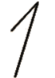 9. Vypočítaj.                                            